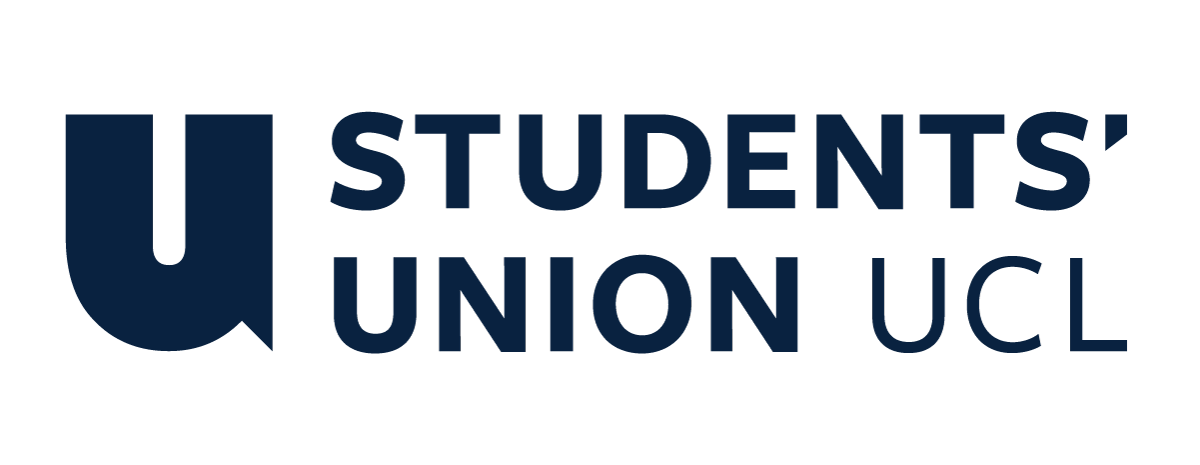 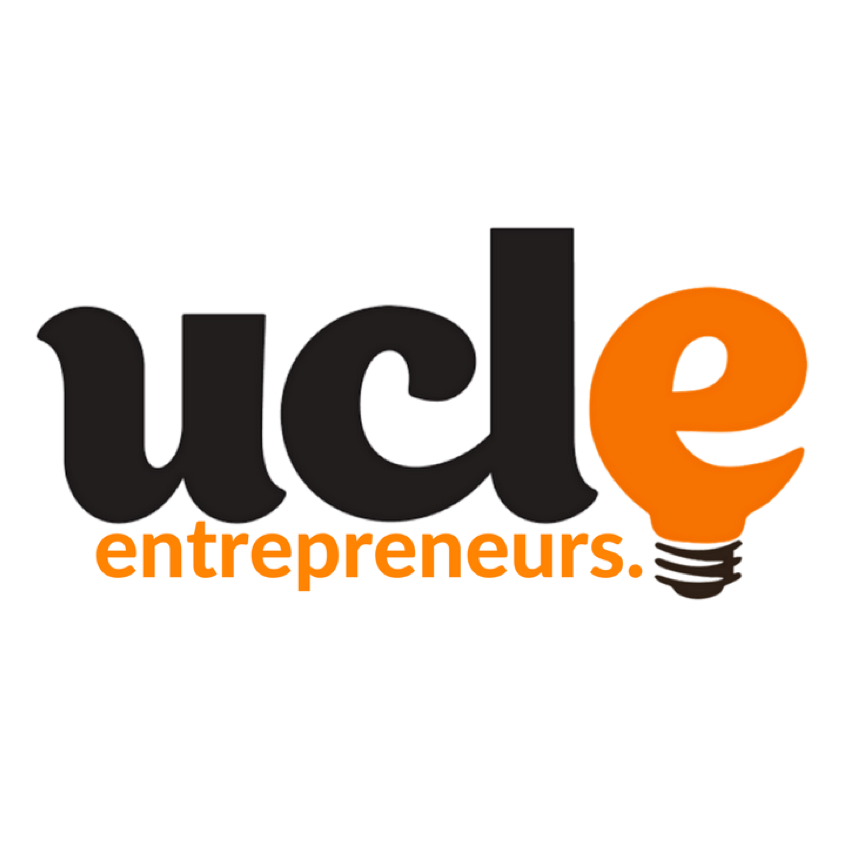 The constitution of the Students’ Union UCL Entrepreneurs societyNameThe name of the society shall be the Students’ Union UCL Entrepreneurs society  (UCLE)The society shall be affiliated to Students’ Union UCL.Statement of IntentThe constitution, regulations, management and conduct of the society shall abide by all Students’ Union UCL Policy, and shall be bound by the Students’ Union UCE Memorandum and Articles of Association and Byelaws, the Club and Society Regulations and the Club and Society Procedures and Guidance, laid out in “how to guides”. The club/society stresses that it abides by Students’ Union UCL Equal Opportunities Policies, and that club/society regulations pertaining to membership of the club/society or election to management of the club/society shall not contravene this policy. The Club and Society Regulations can be found at the following website:               www.studentsunionucl.orgThe Structure of the Society Committee The Society Committee shall be comprised of a Leadership Committee, a Directors Committee, and an Executives Committee. The Leadership Committee shall be comprised of the President, the Vice-President and the Treasurer. The Director Committee shall be comprised of the respective Directors of each division within the society. The Executive Committee shall be comprised of all remaining committee members whom are also known as ‘Executives’. Committee Rules and Regulations The President, Vice-President, Treasurer and Outreach Officer must always be elected through a democratic election process.They shall be elected yearly at the Annual General Meeting held in Term 2. Directors will be chosen through recommendation from the President, President-elect and current Directors from the current Executive committee If no suitable candidates are chosen from the current Executive committee, the Directors can also be chosen via the recommendation of the Leadership and Directors committee from the Society’s full members. Leadership Committee The ‘Leadership Committee’ or ‘Leadership’ references the group of individuals who hold the electable positions of President, Vice-President and Treasurer. President The President’s primary role is laid out in section 5.7 of the Club and Society Regulations. The President will hold accountable for the unification of London, UK and Europe’s entrepreneurship related societies. This responsibility is a must for every newly elected President. The unification is crucial for the development of the society and the divisions within. The President must also always guide fellow committee members but not limited to just society-related issues. Treasurer The Treasurer’s primary role is laid out in section 5.8 of the Club and Society Regulations. The Treasurer is responsible to gathering funds for the society and allocation of budgets to each division. The Treasurer can decide whether to handle the sponsorship work themselves or create a new director position for this, given the consent of the President and Vice- President. Vice-President The role of the Vice-President is always to assist the President and be the first person to be consulted for any major decisions. The Vice-President is accountable for the internal management of the society and well-being of the committee members and society members. The Vice-President will also take on additional task as the Welfare Officer on behalf of the society for the Union. The Welfare Officer role is responsible to encourage members to join and interact with the society at every level no matter the background, ability, requirements or beliefs of that individual. Application of Power Outreach Officer The Outreach Officer’s primary role is to increase public recognition of UCLE through making partnerships with entrepreneurial organisations and developing and maintaining valuable connections for all divisions to leverage. The Outreach Officer will also take on the additional task as Community Outreach Officer on behalf of the society for the Union. The Community Outreach Officer role is responsible for facilitating volunteering initiatives on behalf of the society.The Outreach Officer is not deemed to be part of the Leadership Committee and may hold additional titles such as being a part of the Director Committee. Management of the club/society shall be vested in the Leadership and Directorship within committee which shall endeavour to meet regularly during term time (excluding college reading weeks) to organise and evaluate the club/society activities. The committee members will perform the roles as described in section 5 of the Students’ Union UCL Club and Society Regulations. Committee members are elected to represent the interests and well-being of club/society members and are able to be held to account. If club/society members are not satisfied by the performance of their representative officers they may call for a motion of no-confidence in line with the Students’ Union UCL Club and Society Regulations. All ‘major’ decisions shall be decided through a majority vote in the Leadership committee. The Leadership committee shall determine ‘major’, appropriately. It is recommended that ‘major’ be defined as ‘decisions affecting multiple divisions as a guideline’. A position change of an Executive or Director committee member shall be classified as ‘major’. A leadership committee’s decision can be reconsidered through the unanimous agreement of the Director committee. The removal of a committee member can only be ratified through the unanimous vote of the Leadership committee. Directors will have jurisdiction of their respective divisions and will be held account for the performances and action of their respective executives. Director’s intra-division decisions can only be vetoed through a unanimous vote in the leadership committee.Chairman and Board of Advisors The previous president has the right to claim a position as the Honorary Chairman unless unanimous voted otherwise by the newly elected Leadership Committee The role of the Chairman is limited to an advisory role. The Chairman may only participate in society affairs if consulted directly by the President, Vice-President or Treasurer. The Board of Advisors will be chosen from the previous Leadership and Director committee by the newly elected Leadership committee. The role of Board of Advisors would be to maintain the relationship between the previous committees and current committees while also advising on the activities of divisions if consulted directly by the Director committee.Terms, Aims and Objectives The club/society shall hold the following as its aims and objectives.The club/society shall strive to fulfil these aims and objectives in the course of the academic year as its commitment to its membership.The core activities of the society shall be: To promote innovation and technological advancement by encouraging as many UCL Students as possible to pursue entrepreneurial activities during and/or after their time at UCL. To help society members gain insight and experience of what it is like to work for a start-up/SME through running a wide variety of events, programmes and activities, as well as providing committee members further insight through the additional tasks undertaken as a part of their experience on the committee. To provide resources and guidance to society members undertaking entrepreneurial activities, with a focus on nurturing early-stage start-ups and ideas. To teach society members about all aspects of the start-up eco-system, from but not limited to: Pre-Accelerators, Accelerators, Incubators, Pre-Seed & Seed Investing, Angel Investing & Investors, Venture Capital (Series A, B, etc.), Equity Crowdfunding and Entrepreneurship Advisory & Mentoring. To facilitate the connection of society members at UCL to the wider entrepreneurship network throughout London and the United Kingdom. In addition, the club/society shall also strive to organise other activities for its members where possible: The UCL Entrepreneurs VC Fund (UCLE VC Fund) division is comprised of ‘The Fund’ and ‘Bloomsbury Ventures’. 8.4.1.1 ‘The Fund’ encourages very early stage UCL start-ups to develop their MVP through the provision of free grant-based seed funding, whilst subjecting start-ups to gruelling reality of fundraising by simulating the rigours selection process used throughout the Venture Capital industry. 8.4.1.2 ‘Bloomsbury Ventures’ is a Venture Capital analyst training programme, with the aim of educating society members on fundamentals of the Venture Capital industry. The programme is facilitated by guest speakers from London’s top Venture Capital firms.The Events division aims to democratise the experiences, advice and stories of world-class entrepreneurs, futurists, technologists and agents within the start-up eco-system by inviting them to hold keynote speeches, ‘fire-side’ chats and participate in panel discussions for society members. The Bloomsbury Start-up Academy (SA) division’s key objective is to develop society member’s ideas into actual business plans, allowing them to start their start-ups. Bloomsbury Start-up Academy does this through a structured 4-5 week pre-accelerator programme comprised of a series of workshops and guest lecturers from within London’s start-up eco-system. Bloomsbury Start-up Academy holds a secondary objective of providing a more general entrepreneurial experience through the inclusion of many team-building and social events in order to form a community of young entrepreneurs amongst the yearly cohorts. The Women-In-Tech division encourages women to explore technology entrepreneurship. The division does this through organising gender-diverse events with a focus on technology and innovation such as a yearly hackathon and volunteering activities in schools. 8.4.5. The UCL Business Game division is responsible for hosting a yearly case study competition for society members with the objective of making participants more investable. This is done by promoting greater economic awareness and confidence in participants own abilities through four key challenges working on soft and technical skills. 8.4.5 The Socials division is responsible for hosting networking events for society members to strengthen the entrepreneurial community across UCL, London as well as the United Kingdom in general. 8.4.5.1 The Socials division has the secondary objective of building the committee culture through the organisation of regular committee socials. 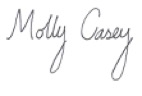 MollyCaseyDanielBorochovicius30/06/2023UCL Entrepreneurs Society President30/06/2023UCL Entrepreneurs Society Treasurer